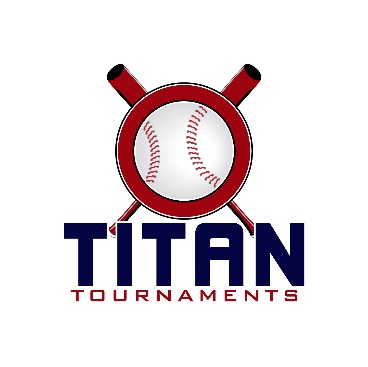 Thanks for playing ball with Titan!Roster and Waiver Forms must be submitted to the onsite director upon arrival and birth certificates must be available on site in each head coach’s folder.East Jackson Park – 225 Lakeview Drive, Nicholson, GADirector – David 601-573-3669

Entry Fee: $375Sanction Fee: $35 if unpaid in 2022Admission: $7 Per SpectatorCoaches: 3 Passes Per TeamPlease check out the how much does my team owe document.Format: 2 Seeding Games & Single Elimination Bracket PlayPlease refer to pages 14-15 of our rule book for seeding procedures.
The on deck circle is on your dugout side. If you are uncomfortable with your player being that close to the batter, you may have them warm up further down the dugout, but they must remain on your dugout side.
Headfirst slides are allowed, faking a bunt and pulling back to swing is not allowed.
Runners must make an attempt to avoid contact, but do not have to slide.
Warm Up Pitches – 5 pitches between innings or 1 minute, whichever comes first.
Coaches – one defensive coach is allowed to sit on a bucket or stand directly outside of the dugout for the purpose of calling pitches. Two offensive coaches are allowed, one at third base, one at first base.
Offensive: One offensive timeout is allowed per inning.
Defensive: Three defensive timeouts are allowed during a seven inning game. On the fourth and each additional defensive timeout, the pitcher must be removed from the pitching position for the duration of the game. In the event of extra innings, one defensive timeout per inning is allowed.
An ejection will result in removal from the current game, and an additional one game suspension. Flagrant violations are subject to further suspension at the discretion of the onsite director.13U Seeding Games - 90 minutes finish the inning*Please be prepared to play at least 15 minutes prior to your scheduled start times*13U Bracket Games - 90 minutes finish the inning*Please be prepared to play at least 15 minutes prior to your scheduled start times*14U Seeding Games - 90 minutes finish the inning*Please be prepared to play at least 15 minutes prior to your scheduled start times*14U Bracket Games - 90 minutes finish the inning*Please be prepared to play at least 15 minutes prior to your scheduled start times*TimeFieldTeamScoreTeam8:153OC Legends2-1Currahee Mudcats10:003OC Legends7-8SE Canes11:453Prospects3-3Currahee Mudcats1:303Prospects3-7SE CanesTimeFieldGame #TeamScoreTeam3:15
90min game3Gold C-Ship1 SeedCanes6-22 SeedLegends5:00
90min game3Silver C-Ship3 SeedMudcats4-14 SeedProspectsTimeFieldTeamScoreTeam8:152Rawlings GA Prospects0-18Xtreme10:002Rawlings GA Prospects1-20Habersham Elite11:452Walton Stripers7-3Xtreme1:302Dawson Outsiders10-0Habersham Elite3:152Walton Stripers1-15Macon Pain Prospects5:002Dawson Outsiders0-4Macon Pain ProspectsTimeFieldGame #TeamScoreTeam6:452Silver 14 Seed
Habersham Elite3-65 Seed
Walton Stripers6:453Silver 23 Seed
Xtreme12-06 Seed
Rawlings8:302Silver C-ShipWinner of Game 1
Walton Stripers10-6Winner of Game 2
Xtreme8:303Gold C-Ship1 Seed
Macon Pain Prospects10-02 Seed
Dawson Outsiders